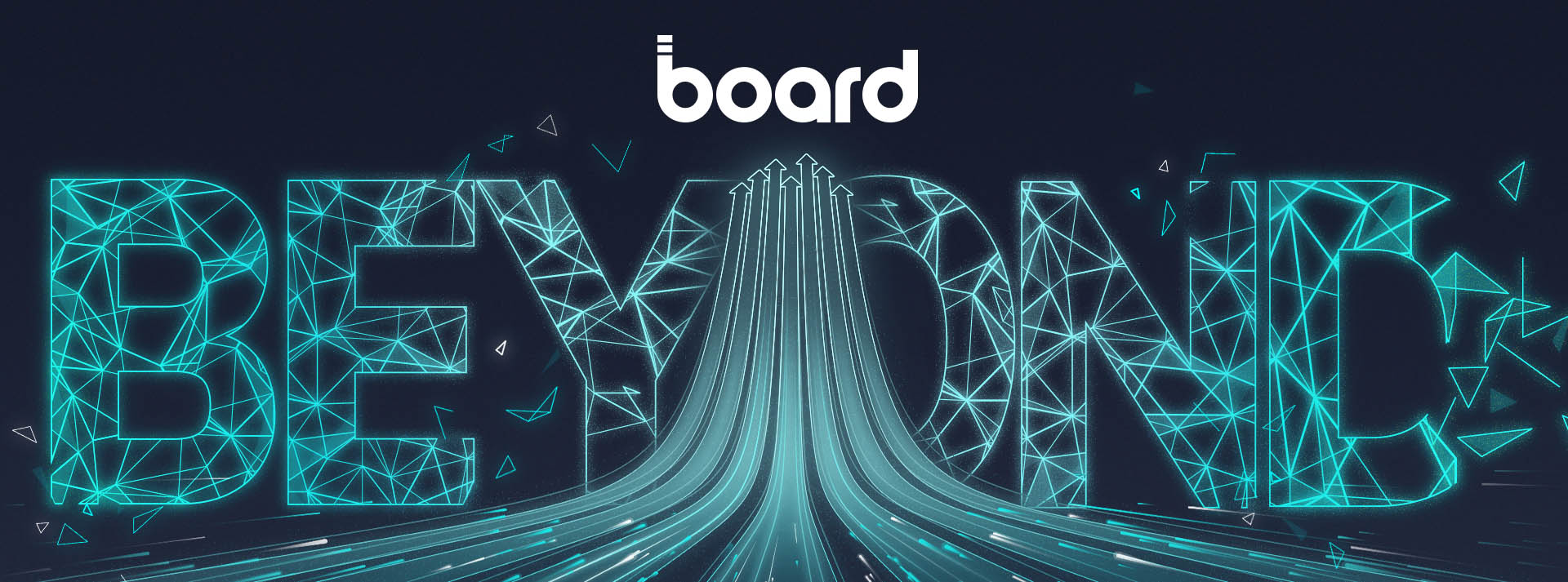 Passen Sie diese Nachricht an und senden Sie sie an Ihren Vorgesetzten.Betreff: Antrag auf Teilnahme an Board Beyond 2023Hiermit beantrage ich die Genehmigung zur Teilnahme an der Board Beyond, einer kostenlosen eintägigen Veranstaltung, die am 13. Juni in Ludwigsburg stattfindet.Die Konferenz von Board International ist eine fantastische Gelegenheit für mich, um zu lernen, wie man den Wandel im Unternehmen beschleunigen kann, um Wert und Produktivität zu steigern. Ich möchte mehr über die neuesten Lösungen auf dem Markt erfahren und warum sie die großartige Möglichkeit bieten, Tabellenkalkulationen und veraltete Prozesse hinter sich zu lassen und eine neue, intelligente Art der Planung einzuführen.Neben inspirierenden Keynotes, realen Fallstudien globaler Unternehmen und der einmaligen Gelegenheiten zum Networking geht es auf der Konferenz auch um die Revolution der intelligenten Planung, ein Konzept, das wir besser kennenlernen müssen, um wettbewerbsfähig zu bleiben und uns auf dem aktuellen Markt mit größerer Flexibilität zu bewegen.Und das Beste dabei? Die Teilnahme ist kostenlos.Ich kann mir keine kostengünstigere Methode vorstellen, um mehr über die neuesten Technologien zur Optimierung unserer Prozesse zu erfahren. Kurz gesagt, diese Konferenz dürfen wir nicht verpassen, und ich möchte mich darauf fokussieren, Lösungen und bewährte Verfahren zu finden, die diesen Projekten nützen werden:[Projekt oder Initiative hinzufügen] [Projekt oder Initiative hinzufügen]Anbei eine ungefähre Übersicht der anfallenden Kosten für die Teilnahme an der Konferenz: Reisekosten: 		€ XXHotel:		€ XXAnmeldegebühr:	kostenlosGesamtkosten: 	€ XXIch werde nach der Konferenz eine Zusammenfassung mit einem Maßnahmenplan vorlegen, der uns helfen wird, unsere Investition in Board zu optimieren.Vielen Dank, dass Sie diese Anfrage berücksichtigen.Mit freundlichen Grüßen,